《永泰县梧桐镇四中及周边地块控规调整论证报告》的公示稿一、控规调整的主要内容（一）调整范围本次调整地块隶属于《永泰县梧桐镇老镇、新镇、椿阳、西林组团控制性详细规划》,调整地块东至规划支一路，北邻干六路，西至干六路、居民住宅，南与355国道防护绿地相接。规划四中地块用地面积：5.04公顷，调整研究范围用地面积52.83公顷。（二）调整的主要内容1.根据现状土地权属、现状地形及拟建项目范围对原控规周边路网进行优化调整。2.根据调整后路网、拟建项目范围及203省道等级提升等，对周边地块用地边界进行调整，调整后公共设施面积增加1.97公顷，绿地面积增加0.31公顷，永泰四中地块用地面积为5.04公顷。3.地块控制指标为：用地面积为5.04公顷，容积率0.8-1.5，建筑密度20%-35%，绿地率≥35%，建筑高度≤24米。（三）存在问题依据模拟总平面方案图，新建田径场因地形及周边道路、用地限制，田径场无法按照南北向布置。二、控规调整论证结论规划调整后能够有效解决永泰四中学生体育教学场地问题，对四中办学条件也有所提升；调整后四中用地面积扩大至5.04公顷，能够改善永泰四中因地形限制可利用地较少的困境；调整后居住用地和公共管理与公共服务设施用地比例更趋于合理，因此控规调整方案是必要且可行的。调整方案：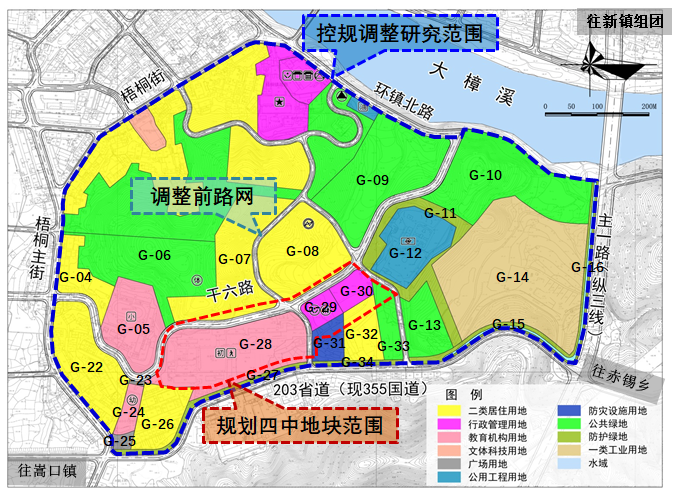 调整前控规土地利用规划图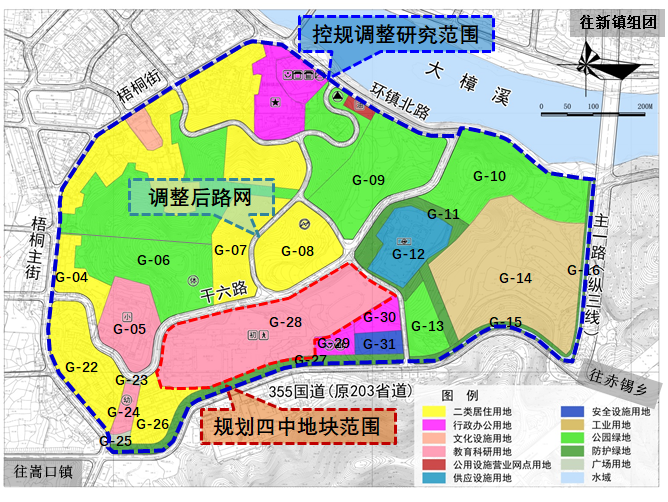 调整后控规土地利用规划图地块图则：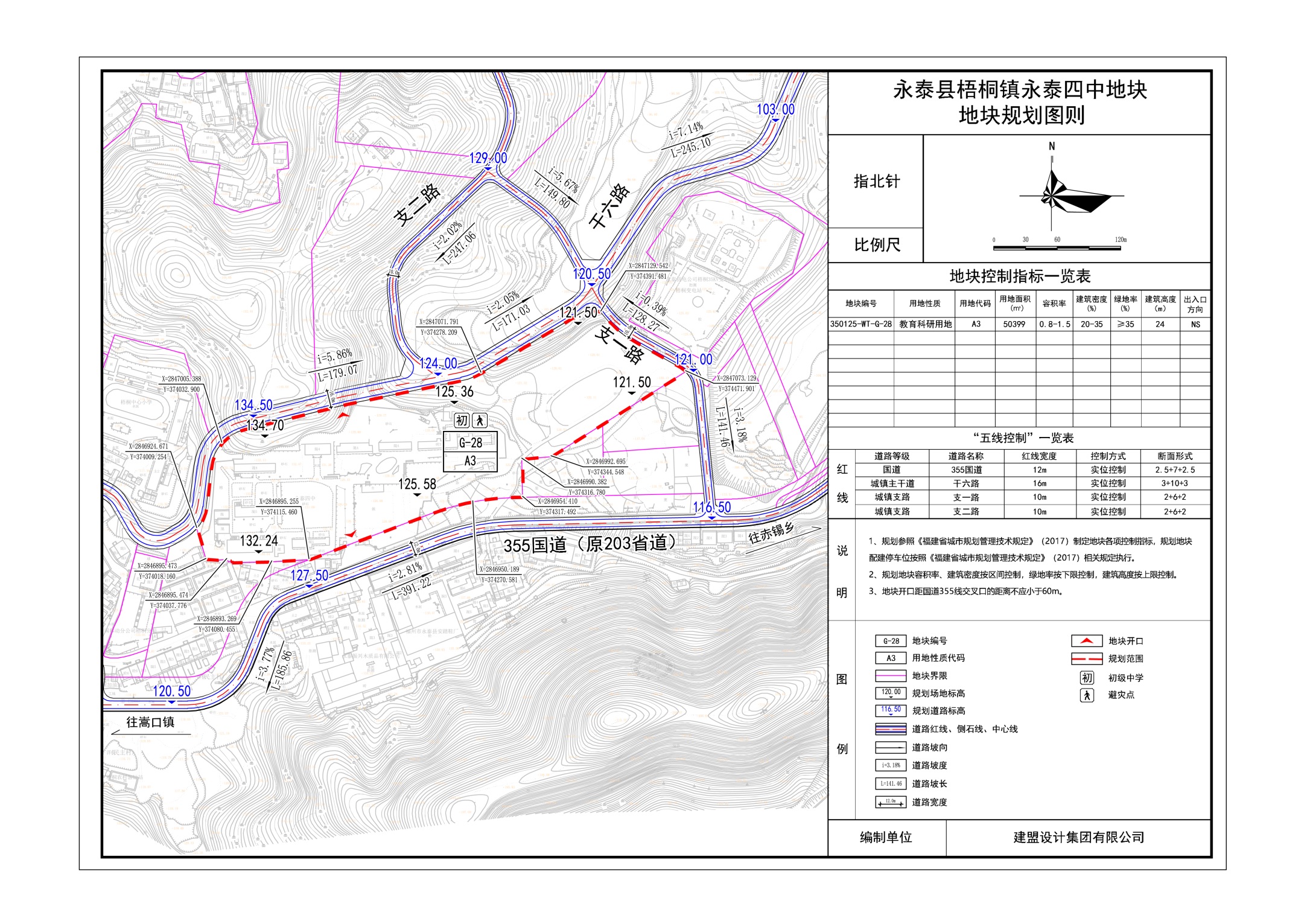 